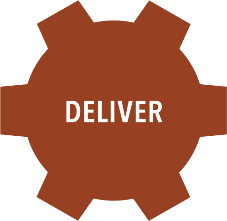 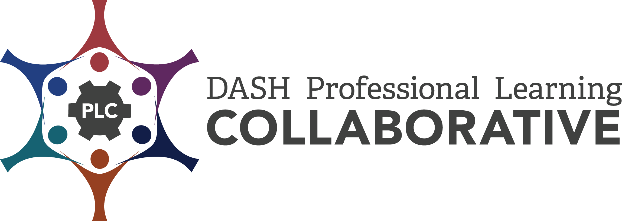 Warm-up Activity TemplateName of Warm-up Activity: 								This Warm-up Activity:Connects to the content of the PD offering and to other learners,Encourages participant engagement,Generates energy in the room,Adapts to the size of the group and how familiar participants are with each other, andUtilizes different learning strategies to appeal to various learning stylesDescribe How to Conduct the Warm-up Activity:Why Do I Like this Warm-up Activity?How Will I Know this Warm-up Activity Is Effective?